В соответствии с Федеральным законом от 06.10.2003 № 131-ФЗ «Об общих принципах организации местного самоуправления в Российской Федерации», Законом Чувашской Республики от 29.03.2022 №23 «О преобразовании муниципальных образований Мариинско-Посадского района Чувашской Республики и о внесении изменений в Закон Чувашской Республики «Об установлении границ муниципальных образований Чувашской Республики и наделении их статусом городского, сельского поселения, муниципального района и городского округа» Собрание депутатов Мариинско-Посадского муниципального округа решило:Избрать главой Мариинско-Посадского муниципального округа Чувашской Республики – Петрова Владимира Владимировича сроком на 5 лет.2. Считать главу Мариинско-Посадского муниципального округа Чувашской Республики Петрова Владимира Владимировича вступившим в должность с «20» декабря 2022 года.3. Настоящее решение подлежит опубликованию в муниципальной газете «Посадский вестник» и размещению на официальном сайте Мариинско-Посадского района в сети «Интернет».4. Настоящее решение вступает в силу со дня его подписания.Заместитель председателя Собрания депутатовМариинско-Посадского муниципального округа                                              А.В. Афанасьев                                                Чăваш  РеспубликинСĕнтĕрвăрри муниципаллă округĕн депутатсен ПухăвĕЙ Ы Ш Ă Н У2022.11.14   3/1№Сĕнтĕрвăрри хули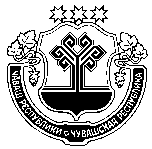 Чувашская  РеспубликаСобрание депутатов Мариинско-Посадскогомуниципального округа Р Е Ш Е Н И Е               14.11.2022  № 3/1г. Мариинский  ПосадОб избрании главы Мариинско-Посадского муниципального округа Чувашской РеспубликиОб избрании главы Мариинско-Посадского муниципального округа Чувашской Республики